Страница первая.Ученики находятся в библиотеке среди выставок книг о Великой Отечественной войне. На центральном месте – две книги: 1- «Книга Памяти», созданная в честь 50-летия победы в ВОВ, 2- «Книга Памяти», которую будут читать дети в ходе уроке, переворачивая страницы истории.1 учительКто на лавочке сидел, кто на улицу глядел,Рома пел, Иван молчал, а Андрей ногой качал.Дело было вечером, делать было нечего.Галка села на заборе, кот забрался на чердак,Тут сказал ребятам Ваня просто так:Ваня : Был вчера в библиотеке, видел книгу там одну,В ней рассказы о героях в Великую Отечественную войну.Рома : В книге этой воспоминания и письма людей, которые пережили войну. Благодаря этим воспоминаниям мы можем представить, как  люди защищали свою Родину.Андрей:   В этой книге есть информация о моем прадеде.  Мой прадед Яковлев …. Служил связистом. Был награжден орденом Великой Отечественной войны. (демонстрация ордена)2 учитель:  Это книга памяти.  Память… говорят , она имеет свое начало, но не имеет конца. Прошло уже почти70 лет, с того дня, как отгремели залпы Великой Отечественной войны, но в каждой российской семье все еще хранят военные фотографии, треугольники писем с фронта, их перечитывают сыновьям, дочерям, внукам. Сегодня мы напишем свою «Книгу памяти».1 учитель:  Сегодня мы вспомним  тех, кто не вернулся с полей сражений, кто не дожил до светлого дня Победы. Чтобы воссоздать обстановку военных дней, мы все чаще обращаемся к документам тех лет. Самые достоверные из них, письма фронтовиков в родной  дом. Письма с фронта… их писали в зной и стужу, в дождь и пургу натруженные руки солдат, не выпускавшие оружия. Давайте откроем первую страницу нашей книги и заглянем в избу.Страница вторая.Учащиеся переходят в избу краеведческого музея. В избе обстановка военных лет. Горит свеча.  Слышно тиканье часов. У стола сидит женщина. Рядом с ней дочка. Семья получила письмо от отца с фронта. Переворачивается  страница книги.Женщина: Вот доченька письмо от нашего папочки.« Ивановой Прасковье Ивановне.  На память Панечке. Когда получишь эту записку, меня уже не будет в живых. Я уже буду убит… Помни, что умер я только думами о вас, прости навеки дорогая и все ребята, родные, друзья… Простите все, навсегда. Вы  никогда не узнаете моей могилы и не придёте на неё. Я буду, Паничка, ожидать тебя в другом мире. Простите все.»Женщина рыдает, маленькая дочка обнимает мать. В комнате тишина.1 учитель: Иван Михеевич Иванов, наш земляк, жил и работал в деревне Усадищи. Служил в разведке. Погиб 19 сентября 1941 года.2 учитель: Давайте покинем эту избу, здесь столько горя. Семеро детей остались без отца.Страница третья.Ученики переходят к стенду с подлинными письмами с фронта.Переворачивается страница книги.1 учитель: - Ребята, о чем же писал Иван Михеевич? (он прощался с родными)            - Почему он писал прощальное письмо? (Он знал, что не вернется с задания).   - В каждую семью нашего края приходили письма с фронта. Посмотрите, перед вами карта нашей местности, куда шли письма.Дети рассматривают карту, читают названия деревень.- Посмотрите, перед вами подлинные письма с фронта. Давайте рассмотрим их. Ученики рассматривают письма, бумагу, на которой писали письма(простые тетрадные листочки и специально выпущенные во время войны агитационные листы для писем)- Какими же были письма с фронта? Разными: веселыми и грустными, с надеждой в будущее. Но  самыми страшными бы письма, в которых семью извещали, что отец, сын, брат, дочь пропали без вести или погибли. Такие письма назывались в простонародье «похоронками». Рассматривание подлинных извещений .- Мы сегодня  находимся в краеведческом музее, где нам предоставили возможность подержать в руках настоящие фронтовые письма. Я вам дам письмо, а вы аккуратно рассматривайте его и передавайте друг другу.Дети аккуратно передают друг другу письмо.- Вы держали в руках письмо. А чем оно написано? (карандашом).- Как вы думаете, почему письма писали карандашом?- В наш музей передали для хранения карандаш, который прошел с солдатом всю войну. Вот он.Рассматривание карандаш . - Письма с фронта – это история наших семей.Страница третья.Учащиеся переходят к выставке « Жить да жить бы ему» с фотографиями земляков, воевавших в годы ВОВ.Чтение подлинных писем с фронта. Ворсик Глеб читает письмо Ивана Тимофеевича Ермилова.«Здравствуйте, Дуся, Люся, папа и мама. Шлю вам свой сердечный привет и массу наилучших пожеланий в вашей жизни. Сообщаю, что в настоящий момент остаюсь жив и здоров. Нахожусь на финском фронте за городом Выборгом. Пишу четвертое письмо, но от вас не получил ни одного. Хочется знать, что в настоящий момент работаете, и кто находится дома из мужчин. Сообщайте, какие условия жизни, в особенности в отношении хлеба. Сообщать о себе я много не могу, затем и прощайте. Целую. Иван ермилов. Привет колхозникам и успеха в работе. 15 августа 1941 года.»Рассказ работника краеведческого музея о Ермилове И.Т.Шевченко Анастасия читает письмо Ершова Василия.«Дорогая женушка, здравствуй! На днях я шел через один лес. Здесь был недавно бой, стоит разбитый горелый наш танк. Около него я заметил часть останков обуглившегося трупа танкиста. Стал рассматривать кругом и в стороне нашел полусожженную записную книжку, стал листать опаленные кусочки и нашел свернутый в несколько раз кусочек тетрадной бумаги. Он исписан какими-то раскаряками. Сел и стал читать. Это было письмо дочери отцу и пишет она раскоряками 1 класса: «Милый папусечка, я учусь хорошо, целую тебя, мы очень по тебе скучаем, приезжай скорее….» а дальше не понять… Сердце мое защемило до ужасной, нестерпимой боли, что-то сжало глотку, голова повернулась на Запад и, казалось, молнии засверкали в сторону проклятой Германии. Какой прилив негодования охватил меня, я такого еще никогда не чувствовал. Эти звери-фашисты вырвали много милых папочек от невинных детей. Бедное, бедное дитя. Только я свидетель трагедии твоего папочки, так героически отдавшего свою жизнь за любимую родину. Мы, все живые, должны мстить фашисту за его зверства. Мне, моя доченька Галя, дороже всех на свете. Золотая моя, ненаглядная, крепись, живи только для защиты своей жизни. Любой ценой, но требую от тебя, сохрани себя. Ведь ты подумай, какая жизнь будеи у ребенка без матери?! Кто её так нежно приголубит, как не ты?  Кто её поругает по-матерински, как не ты? Мне вы очень дороги. Ты мне пиши все, откровенно, я очень люблю получать твои письма. В Ленинград мне, наверное уже не попасть – трудно. Целую крепко – крепко, твой Василий. 16 июля 1942 год.»Рассказ о Ершове В. Работником краеведческого музея.Шаройкина Елизавета читает письмо Лупышева Алексея Васильевича.«Добрый день, папа! Получил твое письмо, которое ты пишешь из госпиталя после операции. Я очень рад, что операция прошла хорошо. Желаю тебе, папа, быстро выздороветь и побывать в отпуску. Но куда ехать, это да, надо крепко подумать. Даже не знаю, что тебе посоветовать. Решай сам. Я пока нахожусь на старом месте. Погода стоит хорошая. На уже здесь трубим два месяца, очень надоело, когда будет конец. Скорей бы выгнать немцев с нашей родины, чтобы можно было поехать домой. Видимо , скоро что-то будет. Здорово дали немцам на Курском и Харьковском направлении. Что-нибудь будет и у вас там, на севере. Послал тебе фотокарточку, пиши, получил ты или нет? Пока все. Крепко целую. С приветом твой сын Алексей. 15 августа 1943года.»Рассказ о Лупышеве А.В. Звучит музыка Е.И. Птичкина к песне «Фронтовые письма»1 учитель: Сколько писем солдатских  С той последней войны  До сих пор адресатам  Так и не вручены  Может нет адресата  И писавшего нет..  Так кого же он ищет  Треугольный конверт  Треугольная небыль  Невозможная быль  В три погибели неба  Пуль шальная кадриль  Треугольная повесть  Повесть в несколько строк  "Мол,воюю на совесть..  Слушай мамку,сынок.."  Желтым пеплом покрыла  Треугольники осень  Строчки ливнями смыты  Словно вдовьей слезой  И слова уже стали  Неразборчивы очень  Но до боли понятен  Смысл тех писем простой  Треугольная небыль  Невозможная быль  В три погибели неба  Пуль шальная кадриль  Треугольная радость  Треугольная грусть  Уцелевших три слова  "Я Маруся,вернусь.."  Мы хотим,чтобы знали  Люди нашей страны  Эти письма писали  Нам солдаты с войны  Это так завещали  Все сполна любить  Что они защищали  И смогли защитить  Треугольная небыль  Невозможная быль  В три погибели неба  Пуль шальная кадриль  Треугольник бумажный  Есть мечты и держись  Промелькнуло однажды  "ПОБЕЖДАЕМ..кажись..!" 2 чтец: Наши деды и прадеды самоотверженно боролись с врагом, не щадя себя, не думая о том, что жизнь у них одна. Ребята нашего класса расскажут о своих прадедах.Андреев Роман : «Мой прадед Андреев Семен Федорович, уроженец деревни Волкино Оредежского района, - лейтенант-танкист. Пропал без вести в июне 1942 года. Об этом моя семья узнала из книги памяти Лужского района. А его брат , Андреев Николай Федорович,служил в пехотных войсках, дошел до победы. Вернулся домой и работал бригадиром полеводческой бригады колхоза «Заветы Ильича»»Павлова Дарья  «Мой прадед Барабанщиков Иван Васильевич, уроженец деревни Загорье Оредежского района. Погиб 27 августа 1944 года. Захоронен в Эстонии. Об этом моя семья узнала из похоронки, которую получила его мать Мария Тимофеевна в сентябре 1944 года. Я горжусь своим прадедом!».2 учитель: - Война живет в памяти народа. Чего стоила победа? Сколько безвинных людей полегло на поле брани?1 учитель: В наших сердцах с огромной силой стучат более 20 миллионов жизней погибших. Помните о них.Минута молчания. Звучит песня в исполнении группы «Непоседы2 «Птицы белые». Перед фотографиями фронтовиков загорается свеча. Каждый ребенок прикрепляет свою заранее сделанную свечу к портрету бойца. Переворачивается страница книги.2 учитель:Ради счастья и жизни на свете,Ради воинов, павших тогда,Да не будет войны на планетеНикогда! Никогда! Никогда!Страница пятая1 учитель: в нашем музее хранятся бесценные документы времен войны: письма, фотографии, похоронки, газеты… все эти материалы передали в музей родственники погибших, а наш библиотекарь Федорова Е.С. свято хранит их.2 учитель: Давайте, ребята, и мы оставим в музее письмо- послание будущему поколению.Ученики переходят в библиотеку, где начинался урок.  В руках у учителя макет треугольного письма со словами:Мы хотим, чтоб птицы пели.Чтоб весной ручьи звенели,Чтобы солнце землю грело,Чтоб березка зеленела,Чтоб у всех мечты сбывались.Чтобы все вокруг смеялись.Чтобы детям снились сны.Чтобы не было войны.Под мелодию песни «Солнечный круг» дети ставят на письме свои подписи. Письмо закрывают и торжественно передают библиотекарю сельской библиотеки пос. Приозёрный на хранение.1 учитель: - Вот и закрыта последняя страница нашей книги. Догорают свечи, зажженные в память о героях нашего края, но память о них будет жить вечно в наших сердцах. Наш долг – помнить о стойкости, мужестве, беззаветной любви к Родине наших дедов и передать это следующим поколениям.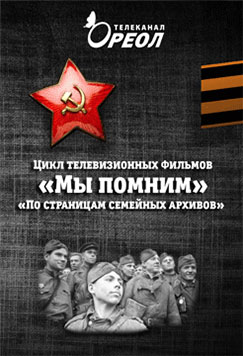 